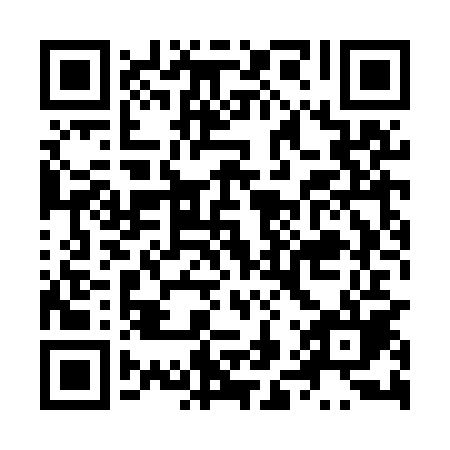 Prayer times for Stromiecka Wola, PolandWed 1 May 2024 - Fri 31 May 2024High Latitude Method: Angle Based RulePrayer Calculation Method: Muslim World LeagueAsar Calculation Method: HanafiPrayer times provided by https://www.salahtimes.comDateDayFajrSunriseDhuhrAsrMaghribIsha1Wed2:365:0612:335:408:0010:202Thu2:325:0512:335:418:0210:233Fri2:285:0312:335:428:0310:264Sat2:255:0112:335:438:0510:295Sun2:214:5912:325:448:0710:336Mon2:194:5712:325:458:0810:367Tue2:184:5612:325:468:1010:398Wed2:174:5412:325:478:1110:399Thu2:164:5212:325:488:1310:4010Fri2:164:5112:325:498:1510:4111Sat2:154:4912:325:508:1610:4112Sun2:144:4712:325:518:1810:4213Mon2:144:4612:325:528:1910:4314Tue2:134:4412:325:538:2110:4315Wed2:134:4312:325:548:2210:4416Thu2:124:4112:325:548:2410:4517Fri2:124:4012:325:558:2510:4518Sat2:114:3912:325:568:2710:4619Sun2:104:3712:325:578:2810:4720Mon2:104:3612:325:588:3010:4721Tue2:094:3512:325:598:3110:4822Wed2:094:3312:335:598:3210:4923Thu2:094:3212:336:008:3410:4924Fri2:084:3112:336:018:3510:5025Sat2:084:3012:336:028:3610:5026Sun2:074:2912:336:038:3810:5127Mon2:074:2812:336:038:3910:5228Tue2:074:2712:336:048:4010:5229Wed2:064:2612:336:058:4110:5330Thu2:064:2512:336:058:4210:5331Fri2:064:2412:346:068:4410:54